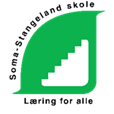 Elevrådet på StangelandREFERATElevrådet på StangelandREFERATMØTETYPE:ElevrådsmøteElevrådet på StangelandREFERATMØTE NR.:2: 20-21Elevrådet på StangelandREFERATDATO:30.09.20kl. 09.45-10.130Elevrådet på StangelandREFERATSTED:BloksåStangeland skoleElevrådet på StangelandREFERATMØTELEDER:Jeaneth StokkelandElevrådet på StangelandREFERATMØTEREFERENT:Jeaneth StokkelandTilstede:4B Enok Ueland, 4C Lillian Thu,  4A Mie Stokka, 5A Isak Eide, 5B Thea Lund, 5C Sindre Liebich, 6A Didrik Gramstad Thorsen, 6B Marthe Hollund,, 6C Sigmund Lende, 6D Kjersti Pettersen,  7A Thya Mæland, 7B Frida Eik Sætren,  7C Kari Backman Birgirsson, 7D Angela, og elevrådskontakt Jeaneth StokkelandFravær:Sak nr.3/20-21Barnas humanitære fond. I år legges barnas humanitær fond til elevrådet istedenfor til klassene slik som før. Vi går igjennom søknadene til årets kandidater som var :Sos barnebyerStrømmestiftelsenPlan NorgeVi stemmer over den kanditaten vi syns skal få støtte fra fondet.Vinneren ble : SOS barnebyer 4/20-21Saker fra klasseneKari 7c : Det er dumt at de eldste elevene ikke får bruke skatebanen, fordi mange elever liker å skate. Kari har snakket med skateivrige elever fra klassen og kommer med et forslag om at det kan komme en skaterampe på gressplenen ved gymsalen. Han har også med seg en skisse på hvordan den kan se ut.Mange elever ønsker mer utstyr til friminuttene, fordi noen av områdene de må være på pga corona er ganske kjedelige.Isak 5A har hørt at mange elever i sin klasse er fornøyd med at det rulleres på områdene de kan være på i firminuttene.5/20-21Jeaneth informerer om at hun ønsker at elevrådet skal jobbe med en plan på en hobbydag/aktivitetsdag for elevene. Dette skal vi undersøke nærmere om lar seg gjøre pga corona restriksjoner. 